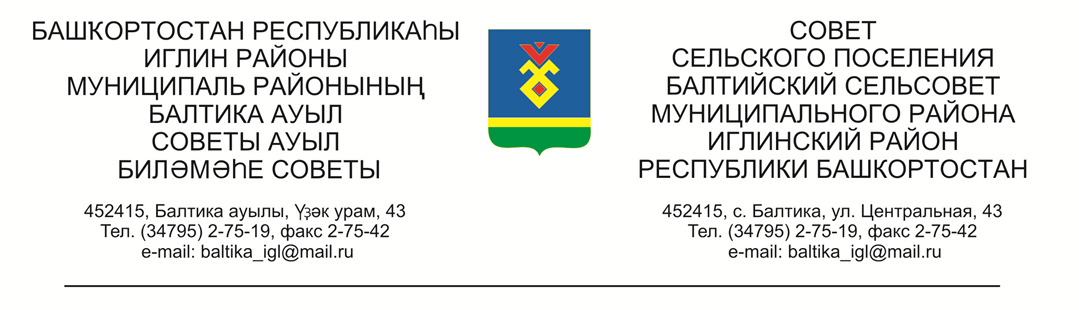 ҠАРАР								РЕШЕНИЕСовета  сельского поселения  Балтийский сельсовет муниципального района Иглинский район Республики БашкортостанО внесении изменений в решение Совета сельского поселения Балтийский сельсовет муниципального района Иглинский район Республики Башкортостан № 45 от 23.12.2019 года «О бюджете  сельского поселения Балтийский сельсовет муниципального района  Иглинский  район Республики  Башкортостан на 2020 год и на плановый период 2021 и 2022 годов»Совет сельского поселения Балтийский сельсовет муниципального района  Иглинский район  Республики Башкортостан  решил:1. Изложить пункт 1 в следующей редакции:«Утвердить основные характеристики бюджета  сельского поселения Балтийский сельсовет муниципального района Иглинский  район  Республики Башкортостан на 2020 год:прогнозируемый общий объем доходов бюджета  сельского поселения Балтийский сельсовет муниципального района  Иглинский район  Республики Башкортостан в сумме 5 032 тыс. рублей;общий объем расходов бюджета  сельского поселения Балтийский сельсовет муниципального района  Иглинский район  Республики Башкортостан в сумме 5 032 тыс. рублей2. Приложение 3,5,7,9 изложить в новой редакции.3. Контроль за исполнением настоящего решения возложить на Постоянную комиссию Совета по бюджету, налогам и вопросам муниципальной собственности (председатель Кот Н.Е.).Глава сельского поселения                                              И.М.Бугвин«19» июня 2020  г.№ 93Приложение № 5к решению Совета сельского поселения Балтийский сельсовет муниципального района Иглинский район Республики Башкортостан от «19»  июня 2020 г. № 93«О внесении изменений   в решение Совета сельского поселения  Балтийский  сельсовет муниципального района Иглинский район Республики Башкортостан  №45 от 23.12.2019года «О бюджете сельского поселения   Балтийский сельсовет муниципального района Иглинский район Республики Башкортостан на 2020 год и плановый период 2021 и 2022 годов»Распределение бюджетных ассигнований сельского поселения Балтийский сельсовет муниципального района Иглинский район Республики Башкортостан на 2020 год по разделам, подразделам, целевым статьям (муниципальным программам сельского поселения и непрограммным направлениям деятельности), группам видов расходов классификации расходов бюджета.												     (тыс.руб.)Приложение №7к решению Совета сельского поселения Балтийский сельсовет муниципального района Иглинский район Республики Башкортостан от «19»  июня 2020 г. № 93«О внесении изменений   в решение Совета сельского поселения  Балтийский  сельсовет муниципального района Иглинский район Республики Башкортостан  №45 от 23.12.2019года «О бюджете сельского поселения   Балтийский сельсовет муниципального района Иглинский район Республики Башкортостан на 2020 год и плановый период 2021 и 2022 годов»Распределение бюджетных ассигнований сельского поселения Балтийский сельсовет муниципального района Иглинский район Республики Башкортостан на 2020 год по целевым статьям (муниципальным программам сельского поселения и непрограммным направлениям деятельности), группам видов  расходов классификации расходов бюджета.											         (тыс.руб.)Приложение №9 к решению Совета сельского поселения Балтийский сельсовет муниципального района Иглинский район Республики Башкортостан от «19»  июня 2020 г. № 93«О внесении изменений   в решение Совета сельского поселения  Балтийский  сельсовет муниципального района Иглинский район Республики Башкортостан  №45 от 23.12.2019года «О бюджете сельского поселения   Балтийский сельсовет муниципального района Иглинский район Республики Башкортостан на 2020 год и плановый период 2021 и 2022 годов»Ведомственная структура расходов бюджета сельского поселения Балтийский сельсовет муниципального района Иглинский район Республики Башкортостан на 2020 год                                                                                                                       (тыс. руб.)Приложение № 11к решению Совета сельского поселения Балтийский сельсовет муниципального района Иглинский район Республики Башкортостан от «19»  июня 2020 г. № 93«О внесении изменений   в решение Совета сельского поселения  Балтийский  сельсовет муниципального района Иглинский район Республики Башкортостан  №45 от 23.12.2019года «О бюджете сельского поселения   Балтийский сельсовет муниципального района Иглинский район Республики Башкортостан на 2020 год и плановый период 2021 и 2022 годов»Источники финансирования дефицита бюджетасельского поселения Балтийский сельсовет муниципального района Иглинский район Республики Башкортостан на 2020 год  (тыс. рублей)Приложение  №3Приложение  №3к решению Совета сельского поселения Балтийскийк решению Совета сельского поселения Балтийскийк решению Совета сельского поселения Балтийскийк решению Совета сельского поселения Балтийскийсельсовет муниципального района Иглинский районсельсовет муниципального района Иглинский районсельсовет муниципального района Иглинский районсельсовет муниципального района Иглинский район Республики Башкортостан от "19" июня 2020г. № 93 Республики Башкортостан от "19" июня 2020г. № 93 Республики Башкортостан от "19" июня 2020г. № 93 Республики Башкортостан от "19" июня 2020г. № 93"О внесении изменений в решение Совета сельского"О внесении изменений в решение Совета сельского"О внесении изменений в решение Совета сельского"О внесении изменений в решение Совета сельскогопоселения Балтийский сельсовет муниципальногопоселения Балтийский сельсовет муниципальногопоселения Балтийский сельсовет муниципальногопоселения Балтийский сельсовет муниципальногорайона Иглинский район Республики Башкортостанрайона Иглинский район Республики Башкортостанрайона Иглинский район Республики Башкортостанрайона Иглинский район Республики Башкортостан№45 от 23.12.2019года "О бюджете сельского поселения№45 от 23.12.2019года "О бюджете сельского поселения№45 от 23.12.2019года "О бюджете сельского поселения№45 от 23.12.2019года "О бюджете сельского поселенияБалтийский сельсовет муниципального района Балтийский сельсовет муниципального района Балтийский сельсовет муниципального района Балтийский сельсовет муниципального района  Иглинский район Республики  Иглинский район Республики на 2020 годна 2020 годи плановый период 2021 и 2022 годов"и плановый период 2021 и 2022 годов"и плановый период 2021 и 2022 годов"и плановый период 2021 и 2022 годов"Поступления доходов в бюджет сельского поселения Балтийский сельсовет                                                                                      Иглинского района  Республики Башкортостан на 2020 годПоступления доходов в бюджет сельского поселения Балтийский сельсовет                                                                                      Иглинского района  Республики Башкортостан на 2020 годПоступления доходов в бюджет сельского поселения Балтийский сельсовет                                                                                      Иглинского района  Республики Башкортостан на 2020 годПоступления доходов в бюджет сельского поселения Балтийский сельсовет                                                                                      Иглинского района  Республики Башкортостан на 2020 годПоступления доходов в бюджет сельского поселения Балтийский сельсовет                                                                                      Иглинского района  Республики Башкортостан на 2020 год ( тыс. руб.)Вид доходаВид доходаКод БККод БКВсегоВСЕГО ДОХОДЫВСЕГО ДОХОДЫ5 032,0СОБСТВЕННЫЕ ДОХОДЫСОБСТВЕННЫЕ ДОХОДЫ2 336,0Налог на доходы физических лиц с доходов, источником которых является налоговый агент, за исключением доходов, в отношении которых исчисление и уплата налога осуществляются в соответствии со статьями 227, 227.1 и 228 Налогового кодекса Российской ФедерацииНалог на доходы физических лиц с доходов, источником которых является налоговый агент, за исключением доходов, в отношении которых исчисление и уплата налога осуществляются в соответствии со статьями 227, 227.1 и 228 Налогового кодекса Российской Федерации182 1 01 02010 01 0000 110 182 1 01 02010 01 0000 110 72,0Налог на доходы физических лиц с доходов, полученных физическими лицами в соответствии со статьей 228 Налогового Кодекса Российской ФедерацииНалог на доходы физических лиц с доходов, полученных физическими лицами в соответствии со статьей 228 Налогового Кодекса Российской Федерации182 1 01 02030 01 0000 110 182 1 01 02030 01 0000 110 0,0Единый сельскохозяйственный налогЕдиный сельскохозяйственный налог182 1 05 03010 10 0000 110 182 1 05 03010 10 0000 110 15,0Налог на имущество физических лиц взымаемый по ставкам, применяемым к объектам налогообложения, расположенных в границах поселенийНалог на имущество физических лиц взымаемый по ставкам, применяемым к объектам налогообложения, расположенных в границах поселений182 1 06 01030 10 0000 110 182 1 06 01030 10 0000 110 214,0Земельный налог с организаций, обладающих земельным участком, расположенным в границах сельских поселенийЗемельный налог с организаций, обладающих земельным участком, расположенным в границах сельских поселений182 1 06 06033 10 0000 110182 1 06 06033 10 0000 110162,0Государственная пошлина за совершение нотариальных действий должностными лицами органов местного самоуправленияГосударственная пошлина за совершение нотариальных действий должностными лицами органов местного самоуправления791 1 08 0402001 0000 110791 1 08 0402001 0000 1106,0Земельный налог с физических лиц, обладающих земельным участком, расположенным в границах сельских поселенийЗемельный налог с физических лиц, обладающих земельным участком, расположенным в границах сельских поселений182 1 06 06043 10 0000 110182 1 06 06043 10 0000 1101 471,0Доходы от сдачи в аренду имущества, находящегося в оперативном управлении  поселений и созданных ими учреждений (за исключением имущества муниципальных учреждений)Доходы от сдачи в аренду имущества, находящегося в оперативном управлении  поселений и созданных ими учреждений (за исключением имущества муниципальных учреждений)863 1 11 05035 10 0000 120863 1 11 05035 10 0000 120250,0Доходы, получаемые в виде арендной платы за земельные участки, государственная собственность на которые не разграничена и которые расположены в границах межселенных территорий муниципальных районов, а также средства от продажи права на заключение договоров аренды указанных земельных участковДоходы, получаемые в виде арендной платы за земельные участки, государственная собственность на которые не разграничена и которые расположены в границах межселенных территорий муниципальных районов, а также средства от продажи права на заключение договоров аренды указанных земельных участков863 1 11 05013 05 0000 120863 1 11 05013 05 0000 12062,0Прочие неналоговые доходы бюджетов поселенийПрочие неналоговые доходы бюджетов поселений791 117 05050 10 0000 180791 117 05050 10 0000 18084,0БЕЗВОЗМЕЗДНЫЕ ПОСТУПЛЕНИЯБЕЗВОЗМЕЗДНЫЕ ПОСТУПЛЕНИЯ2 696,0Дотации бюджетам сельских поселений на выравнивание бюджетной обеспеченности из бюджетов муниципальных районов Дотации бюджетам сельских поселений на выравнивание бюджетной обеспеченности из бюджетов муниципальных районов 791 202 16001  10 000 150791 202 16001  10 000 1501 187,0Субвенции бюджетам сельских поселений на осуществление первичного воинского учета на территориях, где отсутствуют военные комиссариатыСубвенции бюджетам сельских поселений на осуществление первичного воинского учета на территориях, где отсутствуют военные комиссариаты791 20 23 5118 10 0000 150791 20 23 5118 10 0000 150109,0Прочие межбюджетные трансферты, передаваемые бюджетам сельских поселенийПрочие межбюджетные трансферты, передаваемые бюджетам сельских поселений791 20 24 99 99 10 7404 150791 20 24 99 99 10 7404 150700,0Межбюджетные трансферты, передаваемые бюджетам сельских поселений из бюджетов муниципальных районов на осуществление части полномочий по решению вопросов местного значения в соответствии с заключенными соглашениямиМежбюджетные трансферты, передаваемые бюджетам сельских поселений из бюджетов муниципальных районов на осуществление части полномочий по решению вопросов местного значения в соответствии с заключенными соглашениями791 20 24 0014 10 0000 150791 20 24 0014 10 0000 150700,0НаименованиеРзПрЦсрВрСуммаВсего5032Общегосударственные вопросы01005032Программа «Совершенствование деятельности органов местного самоуправления  на 2020-2022 годы»01000115032Глава муниципального образования01020110202030776Расходы на выплату персоналу муниципальных органов01020110202030100776Руководство и управление в сфере установленных функций органов государственной  власти субъектов Российской Федерации и органов местного самоуправления01042084Расходы на выплату персоналу муниципальных органов010401102020401001219Закупки товаров, работ и услуг   для муниципальных нужд01040110202040200802Закупки товаров, работ и услуг   для муниципальных нужд0104011020204030050Иные бюджетные ассигнования0104011020204080013Национальная оборона0200109Мобилизационная и вневойсковая подготовка02030110251180109Осуществление первичного воинского учета  на территориях, где отсутствуют военные комиссариаты02030110251180109Расходы на выплату персоналу муниципальных органов02030110251180100109Закупки товаров, работ и услуг   для муниципальных нужд020301102511802000Национальная безопасность и правоохранительная деятельность0300229Обеспечение пожарной безопасности0310229Программа «Обеспечение первичных мер пожарной безопасности на территории сельского поселения Балтийский сельсовет  муниципального района Иглинский район Республики Башкортостана 2020-2022 годы0310181229Закупки товаров, работ и услуг для муниципальных нужд03101810124300200229Национальная экономика0400700Дорожное хозяйство0409700Программа «Развитие автомобильных дорог сельского поселения Балтийский сельсовет  муниципального района Иглинский район Республики Башкортостан на 2020-2022 годы0409042700Закупки товаров, работ и услуг для муниципальных нужд04090410103150200700Благоустройство0503914Программа «Развитие объектов внешнего благоустройства территорий населенных пунктов муниципального района Иглинского района сельского поселения Балтийский сельсовет  муниципального района Иглинский район Республики Башкортостан на 2020-2022 годы»050326914Закупки товаров, работ и услуг   для муниципальных нужд05031,5Закупки товаров, работ и услуг   для муниципальных нужд05101060501001,5Закупки товаров, работ и услуг   для муниципальных нужд0503261010605010099,5Закупки товаров, работ и услуг   для муниципальных нужд05032610106050200313Иные межбюджетные трансферты на финансирование мероприятий по благоустройству территорий05032610174040500Другие вопросы в области охраны окружающей среды0600200Другие вопросы в области охраны окружающей среды0605200Муниципальная программа "Устойчивое развитие сельских территорий" муниципального района Иглинский район Республики Башкортостан на 2020-2022 годы»060506200Иные межбюджетные трансферты на финансирование мероприятий по благоустройству территорий населенных пунктов, коммунальному хозяйству, обеспечению мер пожарной безопасности, осуществлению дорожной деятельности и охране окружающей среды в границах сельских поселений06050510174040200Закупки товаров, работ и услуг для муниципальных нужд06050510174040200200Культура080010Муниципальная  программа "Развитие культуры и искусства в муниципальном районе Иглинский район Республики Башкортостан" на 2020-2022 годы08010810Мероприятия в сфере культуры, кинематографии0801081014587010Физическая культура и спорт110010Физическая культура1101111014187010НаименованиеЦсрВрСуммаВсего5032Программа «Совершенствование деятельности органов местного самоуправления на 2020-2022 годы»015032Глава муниципального образования0110202030776Расходы на выплату персоналу муниципальных органов0110202030100776Центральный аппарат01102020402084Расходы на выплату персоналу муниципальных органов01102020401001219Закупки товаров, работ и услуг для муниципальных нужд0110202040200802Закупки товаров, работ и услуг для муниципальных нужд011020204030050Иные бюджетные ассигнования011020204080013Национальная оборона02109Мобилизационная и вневойсковая подготовка0110251180109Осуществление первичного воинского учета  на территориях, где отсутствуют военные комиссариаты0110251180109Расходы на выплату персоналу муниципальных органов0110251180109Закупки товаров, работ и услуг   для муниципальных нужд0110251180109Программа «Развитие автомобильных дорог сельского поселения Балтийский сельсовет муниципального района Иглинский район Республики Башкортостан на 2020-2022 годы»04700Дорожное хозяйство (дорожные фонды)0420103150700Закупки товаров, работ и услуг   для муниципальных нужд0420103150200700Программа «Развитие объектов внешнего благоустройства территорий населенных пунктов сельского поселения Балтийский  сельсовет муниципального района Иглинский район Республики Башкортостан на 2020-2022 годы»914Благоустройство территорий сельских поселений муниципального района Иглинский район Республики Башкортостан914Благоустройство территорий сельских поселений муниципального района Иглинский район Республики Башкортостан051,5Закупки товаров, работ и услуг   для муниципальных нужд05101060501001,5Благоустройство территорий сельских поселений муниципального района Иглинский район Республики Башкортостан26912,5Закупки товаров, работ и услуг   для муниципальных нужд261010605010099,5Закупки товаров, работ и услуг   для муниципальных нужд2610106050200313Закупки товаров, работ и услуг   для муниципальных нужд2610174040200500Программа "Устойчивое развитие сельских территорий" муниципального района Иглинский район Республики Башкортостан на 2020-2022 годы»06200Благоустройство территорий сельских поселений муниципального района Иглинский район Республики Башкортостан200Мероприятия в области экологии и природопользования2610174040200Закупки товаров, работ и услуг   для муниципальных нужд2610174040200Программа "Развитие культуры и искусства в муниципальном районе Иглинский район Республики Башкортостан" на 2020-2022 годы0810Мероприятия в сфере культуры, кинематографии081014587010Закупки товаров, работ и услуг   для муниципальных нужд081014587020010Физическая культура и спорт10Физическая культура111014187010Закупки товаров, работ и услуг   для муниципальных нужд111014187020010Программа «Обеспечение первичных мер пожарной безопасности на территории сельского поселения Балтийский  сельсовет  муниципального района Иглинский район Республики Башкортостан на 2020-2022 годы»18229Обеспечение пожарной безопасности1810124300229Закупки товаров, работ и услуг для муниципальных нужд1810124300200229НаименованиеВед-воРзПзЦсВрСуммаВсего5032Администрация сельского поселения Балтийский сельсовет муниципального района  Иглинского района Республики Башкортостан7915032Общегосударственные вопросы79101005032Муниципальная программа "Совершенствование деятельности органов местного самоуправления муниципального района Иглинский район Республики Башкортостан"79101000112860Функционирование высшего должностного лица субъекта Российской Федерации и муниципального образования7910102776Расходы на выплату персоналу муниципальных органов7910102011020230100776Функционирование законодательных (представительных) органов государственной власти и представительных органов муниципальных образований79101042084Расходы на выплату персоналу муниципальных органов79101040110202401001219Закупки товаров, работ и услуг для муниципальных нужд7910104011020240200802Закупки товаров, работ и услуг для муниципальных нужд791010401102024030050Иные бюджетные ассигнования791010401102024080013Национальная оборона7910200109Мобилизационная и вневойсковая подготовка79102030110251180109Осуществление первичного воинского учета  на территориях, где отсутствуют военные комиссариаты79102030110251180109Расходы на выплату персоналу муниципальных органов79102030110251180109Пожарная безопасность7910300229Обеспечение пожарной безопасности7910310229Программа «Обеспечение первичных мер пожарной безопасности на территории сельского поселения на 2020-2022 годы»7910310181229Мероприятия по пожарной безопасности7910310181024300229Закупки товаров, работ и услуг для муниципальных нужд79103101810124300200229Национальная экономика7910400700Дорожное хозяйство 7910409700Муниципальная программа "Развитие автомобильных дорог муниципального района Иглинский район Республики Башкортостан" на 2018-2020 годы7910409042700Мероприятия по развитию автомобильных дорог муниципального района Иглинский район Республики Башкортостан79104090420103150700Закупки товаров, работ и услуг для муниципальных нужд79104090420103150200700Благоустройство7910503914Программа «Развитие объектов внешнего благоустройства территорий населенных пунктов сельского поселения Балтийский  сельсовет муниципального района Иглинский район Республики Башкортостан на 2020-2022 годы»7910503051,579105101060501001,5Программа «Развитие объектов внешнего благоустройства территорий населенных пунктов сельского поселения Балтийский  сельсовет муниципального района Иглинский район Республики Башкортостан на 2020-2022 годы»791050326912,5Закупки товаров, работ и услуг для муниципальных нужд7910503261010605010099,5Закупки товаров, работ и услуг для муниципальных нужд79105032610106050200313Закупки товаров, работ и услуг для муниципальных нужд79105032610174040200500Другие вопросы в области охраны окружающей среды7910605200Закупки товаров, работ и услуг для муниципальных нужд79106052610174040200Культура791080108120010Муниципальная  программа "Развитие культуры и искусства в муниципальном районе Иглинский район Республики Башкортостан" на 2020-2022 годы7910801081014587010Мероприятия в сфере культуры, кинематографии7910801081014587010Закупки товаров, работ и услуг для муниципальных нужд7910801081014587020010Физическая культура и спорт791110010Муниципальная программа «Развитие физической культуры и спорта в муниципальном районе Иглинский район Республики Башкортостан»7911101111014187010Мероприятия по развитию физической культуры и спорта в муниципальном районе Иглинский район Республике Башкортостан7911101111014187010Закупки товаров, работ и услуг для муниципальных нужд7911101111014187020010КодНаименование кода классификации источников финансирования дефицита бюджета Сумма123                        ВСЕГО01 00  00 00 00 0000 000ИСТОЧНИКИ ВНУТРЕННЕГО ФИНАНСИРОВАНИЯ ДЕФИЦИТОВ БЮДЖЕТОВ 01 05 00 00 00 0000 000Изменение остатков средств на счетах по учету средств бюджетов